Рейтингкачества осуществления оценки регулирующего воздействия проектовмуниципальных нормативных правовых актов и экспертизы муниципальных нормативных правовых актов в муниципальных образованиях Оренбургской области в 2022 годуГруппаМуниципальное образование Оренбургской области                  Высокий уровеньг. Бугуруслан                  Высокий уровеньг. Оренбург                  Высокий уровеньЯсненский городской округХороший уровеньг. БузулукХороший уровеньГрачевский районХороший уровеньИлекский районХороший уровеньКувандыкский городской округХороший уровеньНовоорский районХороший уровеньг. НовотроицкХороший уровеньОктябрьский районХороший уровеньОренбургский районХороший уровеньСоль-Илецкий городской округХороший уровеньСорочинский городской округУдовлетворительный уровеньАбдулинский городской округ Удовлетворительный уровеньАкбулакский районУдовлетворительный уровеньАлександровский район Удовлетворительный уровеньАсекеевский районУдовлетворительный уровеньБеляевский район Удовлетворительный уровеньБугурусланский районУдовлетворительный уровеньГайский городской округУдовлетворительный уровеньКваркенский районУдовлетворительный уровеньКрасногвардейский районУдовлетворительный уровеньКурманаевский районУдовлетворительный уровеньМатвеевский районУдовлетворительный уровеньг. МедногорскУдовлетворительный уровеньг. ОрскУдовлетворительный уровеньПервомайский районУдовлетворительный уровеньПереволоцкий районУдовлетворительный уровеньСакмарский районУдовлетворительный уровеньСаракташский район Удовлетворительный уровеньТашлинский районУдовлетворительный уровеньТоцкий районУдовлетворительный уровеньТюльганский район	Неудовлетворительный уровень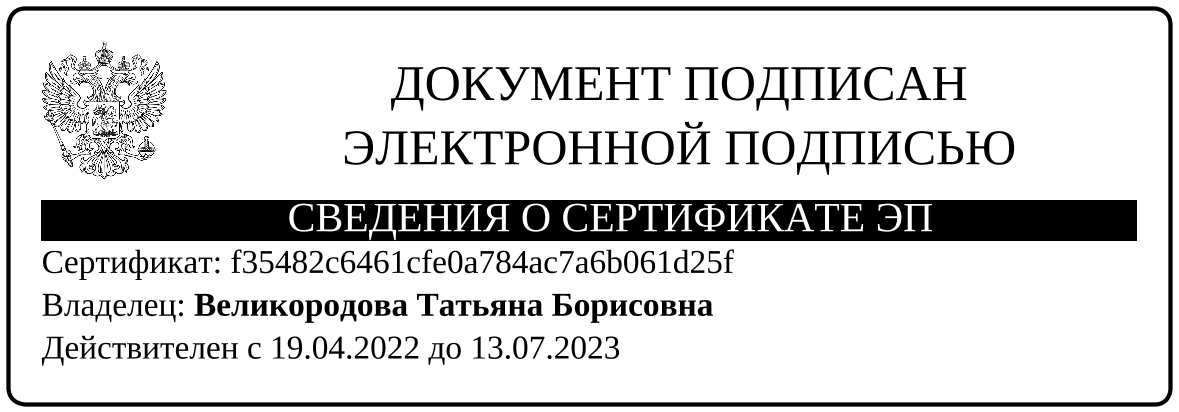 Адамовский район  	Неудовлетворительный уровеньБузулукский район	Неудовлетворительный уровеньДомбаровский район	Неудовлетворительный уровеньНовосергиевский район	Неудовлетворительный уровеньПономаревский район	Неудовлетворительный уровень Светлинский район	Неудовлетворительный уровень Северный район	Неудовлетворительный уровень Шарлыкский район